 İhale Kayıt Numarası                            :2021/………..TEKLİF ZARFLARININ İHALE KOMİSYONUNCA TESLİM ALINDIĞINA DAİR TUTANAKİhalenin başladığı saate kadar yukarıda dökümü bulunan (   ) adet teklif zarfı, idare marifetiyle Komisyonumuza ulaşmıştır. İhale saatine kadar saklanmış olan teklif zarfları ekte olup …../…../2021 tarihinde, saat …..:…. ’da teslim alınmıştır.İHALE KOMİSYONUEKLER	:    adet teklif zarfı  TEKLİF ZARFLARININ İHALE KOMİSYONUNCA TESLİM ALINDIĞINA DAİR FORMDoküman No  TEKLİF ZARFLARININ İHALE KOMİSYONUNCA TESLİM ALINDIĞINA DAİR FORMİlk Yayın Tarihi-  TEKLİF ZARFLARININ İHALE KOMİSYONUNCA TESLİM ALINDIĞINA DAİR FORMRevizyon Tarihi-  TEKLİF ZARFLARININ İHALE KOMİSYONUNCA TESLİM ALINDIĞINA DAİR FORMRevizyon No  TEKLİF ZARFLARININ İHALE KOMİSYONUNCA TESLİM ALINDIĞINA DAİR FORMSayfa Noİdarenin adı: Kayseri Üniversitesi Rektörlüğü İdari ve Mali İşler Daire Başkanlığıİşin adı: ………………….. Alımıİhale tarih ve saati: …./…./2021 ….. günü, saat ….:….Tutanağın düzenlenme tarih ve saati:…./…./2021 ….. günü, saat ….:…..SIRA NOİsteklinin ADI VE SOYADI / TİCARET UNVANI123     Teslim Eden        BAŞKAN          ÜYE   UZMAN ÜYEUZMAN ÜYE  MALİ ÜYE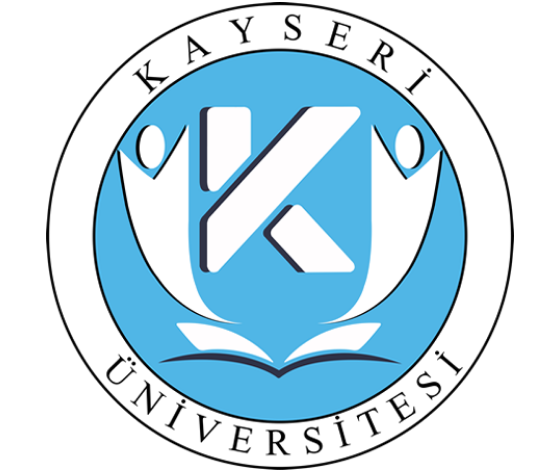 